Муниципальное бюджетное общеобразовательное учреждениеОрловская средняя общеобразовательная школа №3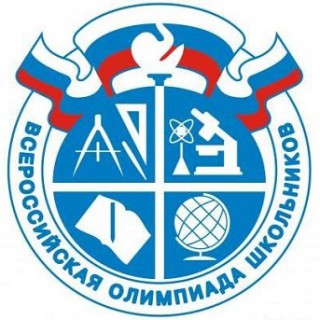 Победители и призёры муниципального этапа  Всероссийской олимпиады школьников2017-2018 учебный годЗавершился муниципальный этап Всероссийской олимпиады школьников.Спасибо всем участникам муниципального этапа олимпиады за участие!Дорогие ребята! Мы желаем вам, чтобы ваши знания развивались, укреплялись и стали основой вашей будущей профессии.Также поздравляем учителей, родителей – всех, кто способствовал развитию и становлению вашего таланта.Как замечательно, что в школе есть ребята,Чьи ум и знания приносят славу ей.Ведь именно о них произнесут когда-то:«Вы – гордость и надежда наших дней!»По итогам муниципального этапа Всероссийской олимпиады школьников наша «олимпийская» команда заняла 2 место, 5 победителей и 26 призеров. Так держать!!!Приглашены на региональный этап всероссийской олимпиады школьников: Георгиенко Софья (английский язык), Зайцева Маргарита (обществознание), Кривенко Денис (история), Кушнарёв Захар (математика), Торосян Аркадий (химия). Ребята, удачи вам!Победители и призеры муниципального этапа всероссийской олимпиады школьников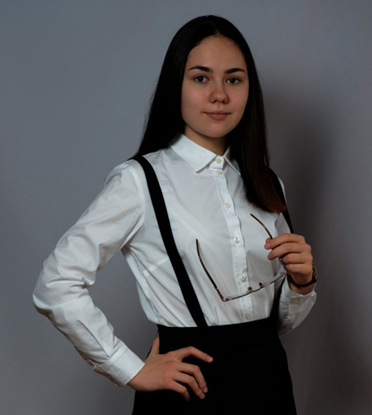 Георгиенко Софья10 класспобедитель муниципального этапа Всероссийской олимпиады школьников по английскому языкуУчитель – Кушнарева                    Марина Михайловнапризер муниципального этапа Всероссийской олимпиады школьников по литературе    Учитель – Березанова            Татьяна Нальевна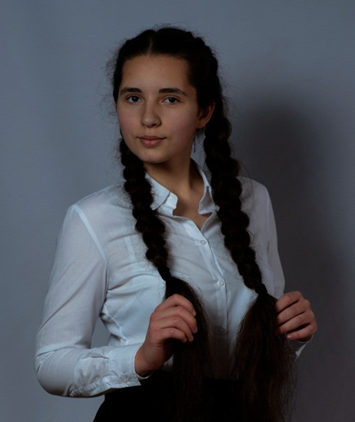 Зайцева Маргарита10 класспобедитель муниципального этапа Всероссийской олимпиады школьников по обществознаниюУчитель – Лысенко 	                     Елена Георгиевнапризер муниципального этапа Всероссийской олимпиады школьников по английскому языку Учитель – Кушнарева                    Марина Михайловна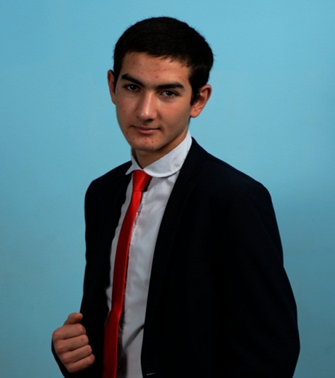 Торосян Аркадий10 класспобедитель муниципального этапа Всероссийской олимпиады школьников по химииУчитель – Колодько                     Валентина Николаевнапризер муниципального этапа Всероссийской олимпиады школьниковпо экологииУчитель – Колодько                     Валентина Николаевнапризер муниципального этапа Всероссийской олимпиады школьниковпо биологииУчитель – Кубанцев                     Владимир Сергеевич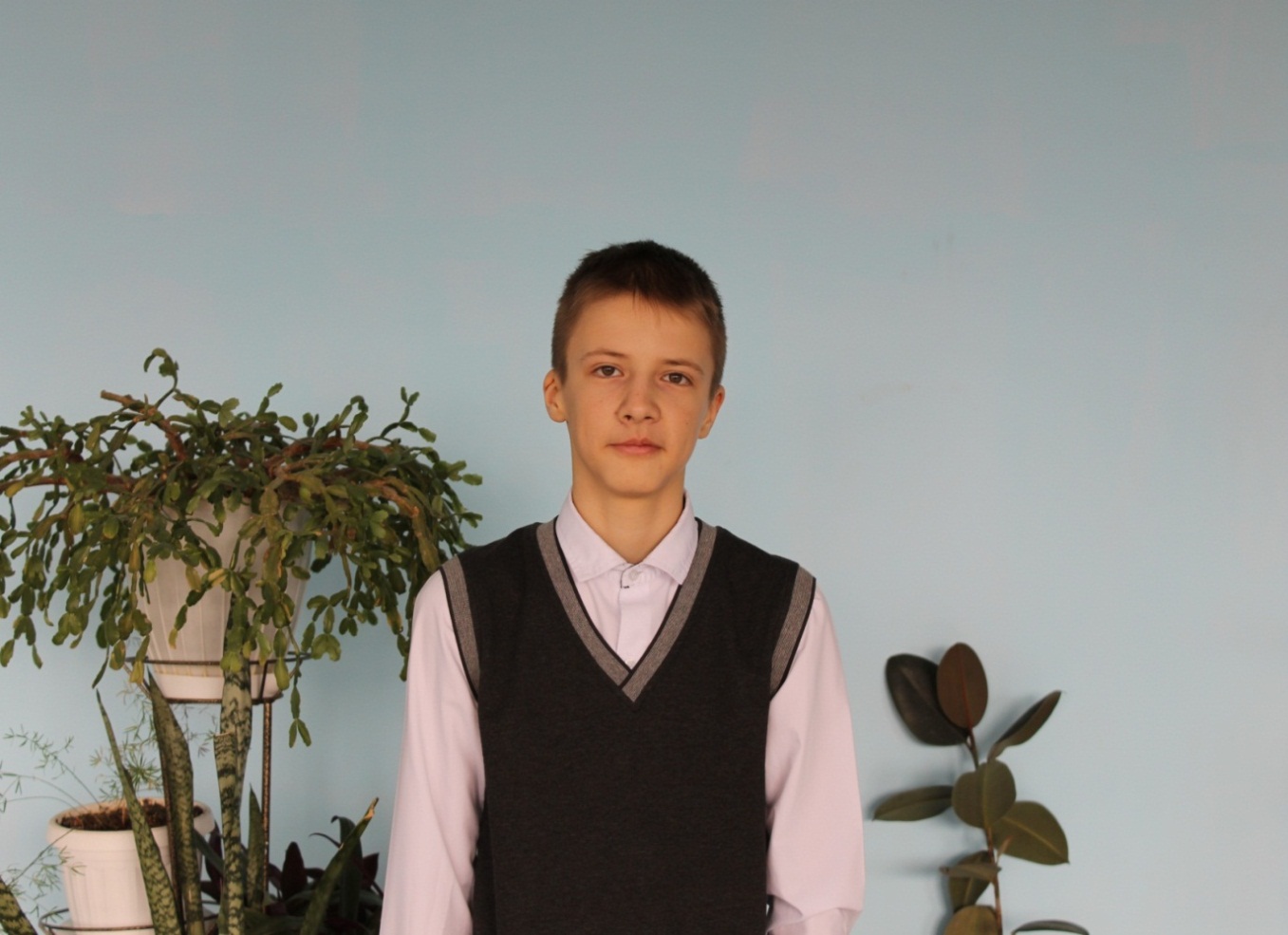 Кушнарёв Захар8 «Б» класспобедитель муниципального этапа Всероссийской олимпиады школьниковпо математикеУчитель – Полухина                          Светлана Игоревнапризер муниципального этапа Всероссийской олимпиады школьников по русскому языку    Учитель – Березанова            Татьяна Нальевнапризер муниципального этапа Всероссийской олимпиады школьников по обществознанию    Учитель – Марьянина             Людмила Михайловна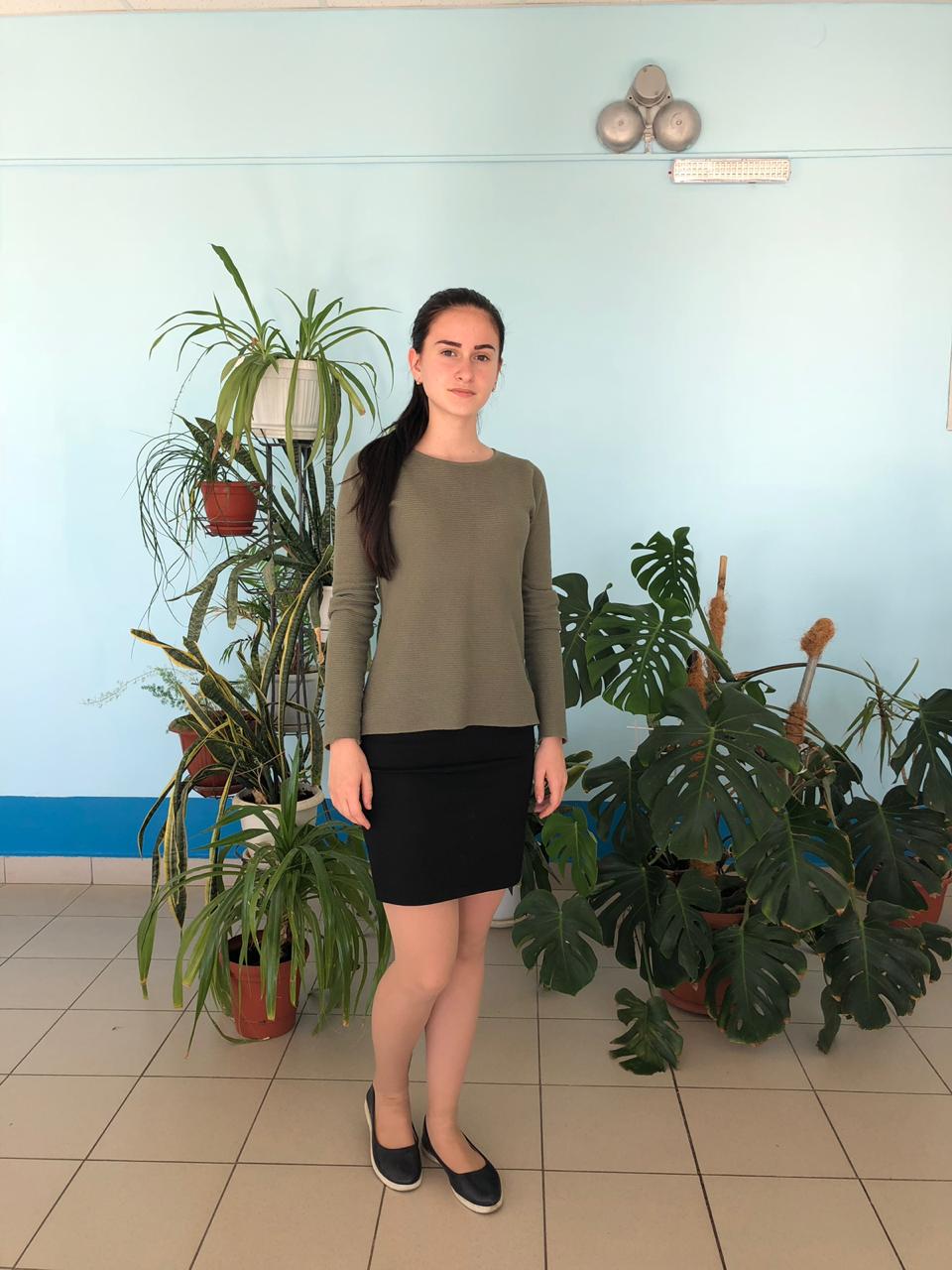 Пиденко Олеся8 «Б» класспобедитель муниципального этапа Всероссийской олимпиады школьниковпо технологииУчитель – Швыдких                           Марина Геннадьевна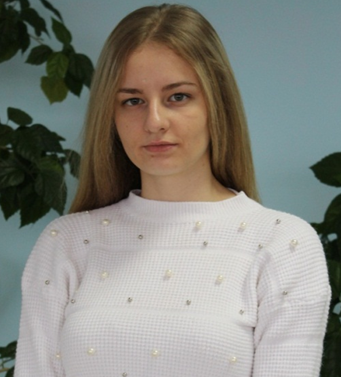 Панкратова Виолетта11 класспризер муниципального этапа Всероссийской олимпиады школьниковпо биологииУчитель –Кубанцев                  Владимир Сергеевичпризер муниципального этапа Всероссийской олимпиады школьниковпо экологииУчитель – Колодько                     Валентина Николаевна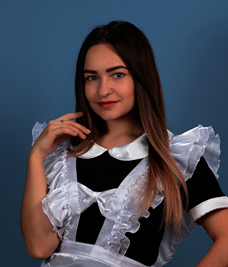 Соннова Дарья11 класспризер муниципального этапа Всероссийской олимпиады школьниковпо географииУчитель – Гарина                   Любовь Викторовнапризер муниципального этапа Всероссийской олимпиады школьников по праву    Учитель – Марьянина             Людмила Михайловна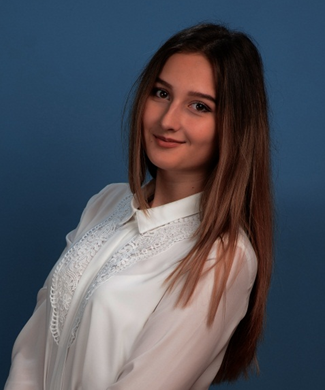 Тоцкая Анастасия11 класспризер муниципального этапа Всероссийской олимпиады школьниковпо обществознаниюУчитель – Марьянина             Людмила Михайловна 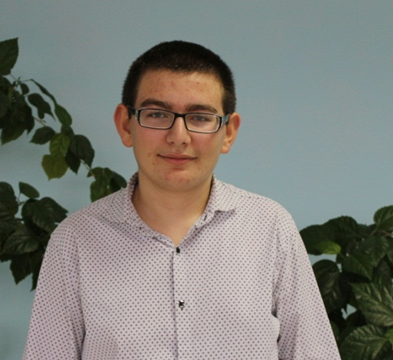 Торосян Эдгар11 класспризер муниципального этапа Всероссийской олимпиады школьниковпо математикеУчитель – Фоканова                  Наталья Николаевна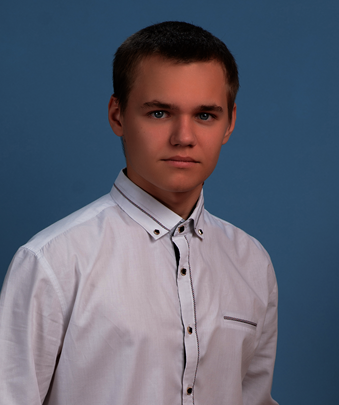 Коноваленко Денис11 класспризер муниципального этапа Всероссийской олимпиады школьниковпо ОБЖУчитель – Семендяев                     Сергей Викторович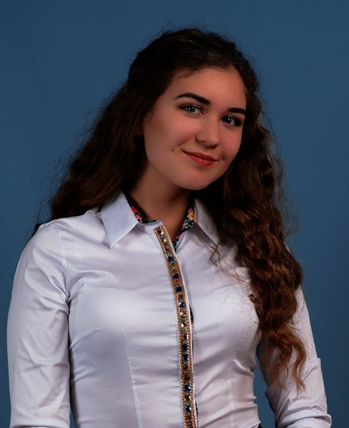 Химич Мария11 класспризер муниципального этапа Всероссийской олимпиады школьниковпо ОБЖУчитель – Семендяев                     Сергей Викторович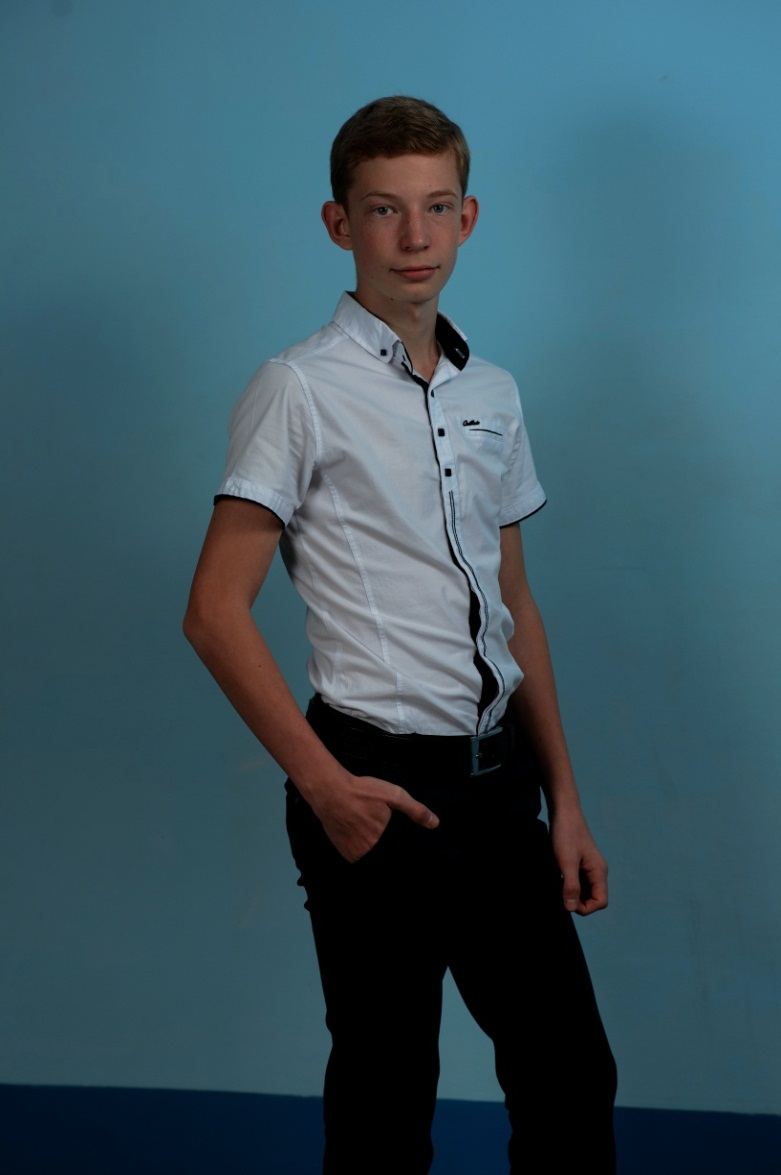 Кривенко Денис10 класспризер муниципального этапа Всероссийской олимпиады школьниковпо историиУчитель – Лысенко 	                     Елена Георгиевна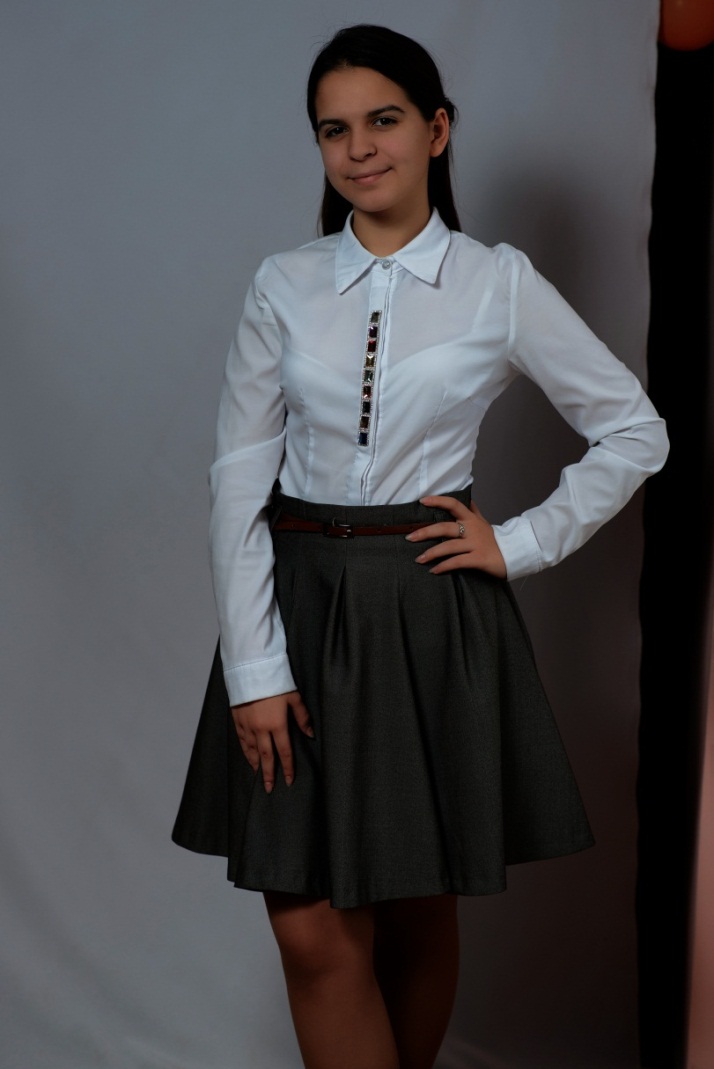 Прокофьева Наталья10 класспризер муниципального этапа Всероссийской олимпиады школьниковпо ОБЖУчитель – Семендяев                    Сергей Викторовичпризер муниципального этапа Всероссийской олимпиады школьниковпо экологииУчитель – Колодько            Валентина Николаевна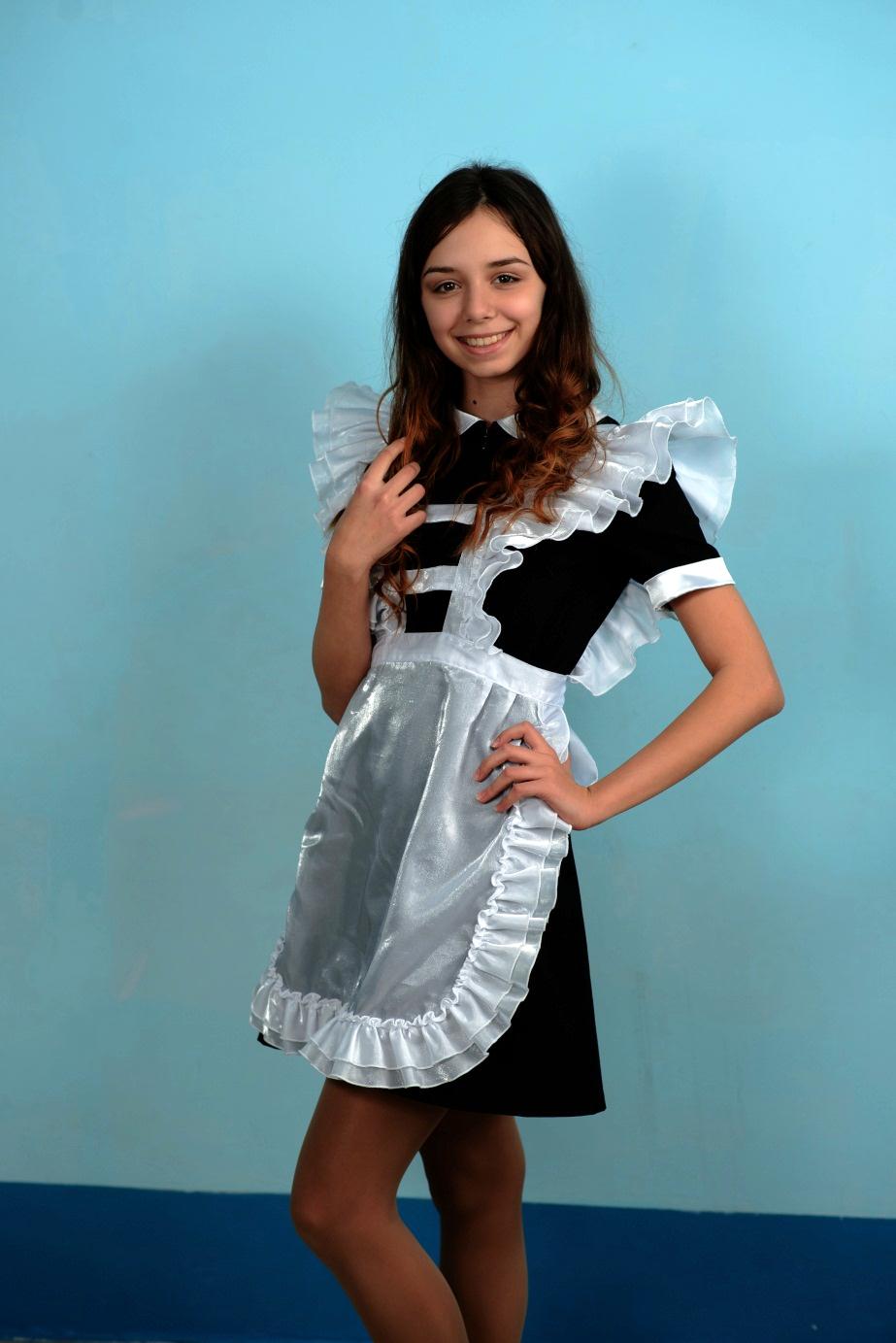 Юшина Дарья10 класспризер муниципального этапа Всероссийской олимпиады школьниковпо обществознаниюУчитель – Лысенко 	                     Елена Георгиевна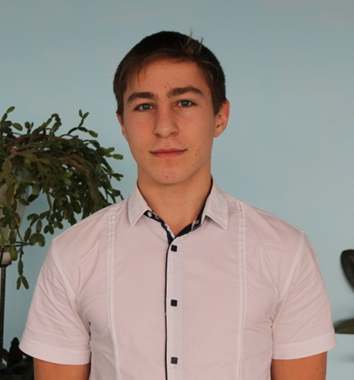 Гайденко Михаил10 класспризер муниципального этапа Всероссийской олимпиады школьниковпо ОБЖУчитель – Семендяев                    Сергей Викторович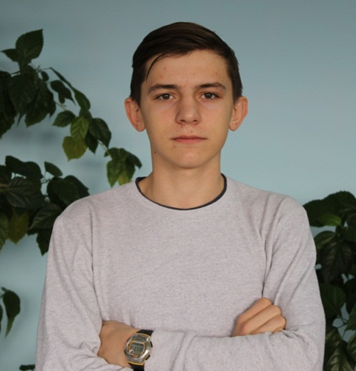 Бешков Максим10 класспризер муниципального этапа Всероссийской олимпиады школьниковпо ОБЖУчитель – Семендяев                    Сергей Викторович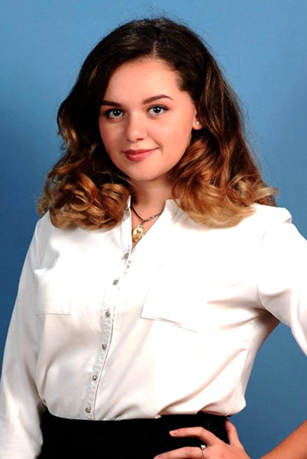 Голотина Алина9 «А» класспризер муниципального этапа Всероссийской олимпиады школьниковпо ОБЖУчитель – Семендяев                     Сергей Викторович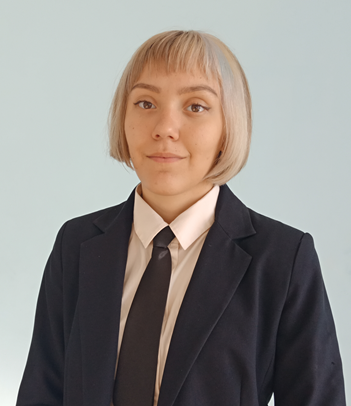 Баклицкая Дарья8 «А» класспризер муниципального этапа Всероссийской олимпиады школьниковпо литературеУчитель – Сартифян                      Зина Фатоевна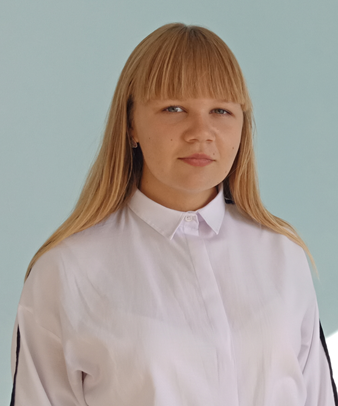 Трофименко Валерия8 «А» класспризер муниципального этапа Всероссийской олимпиады школьниковпо ОБЖУчитель – Семендяев                     Сергей Викторович 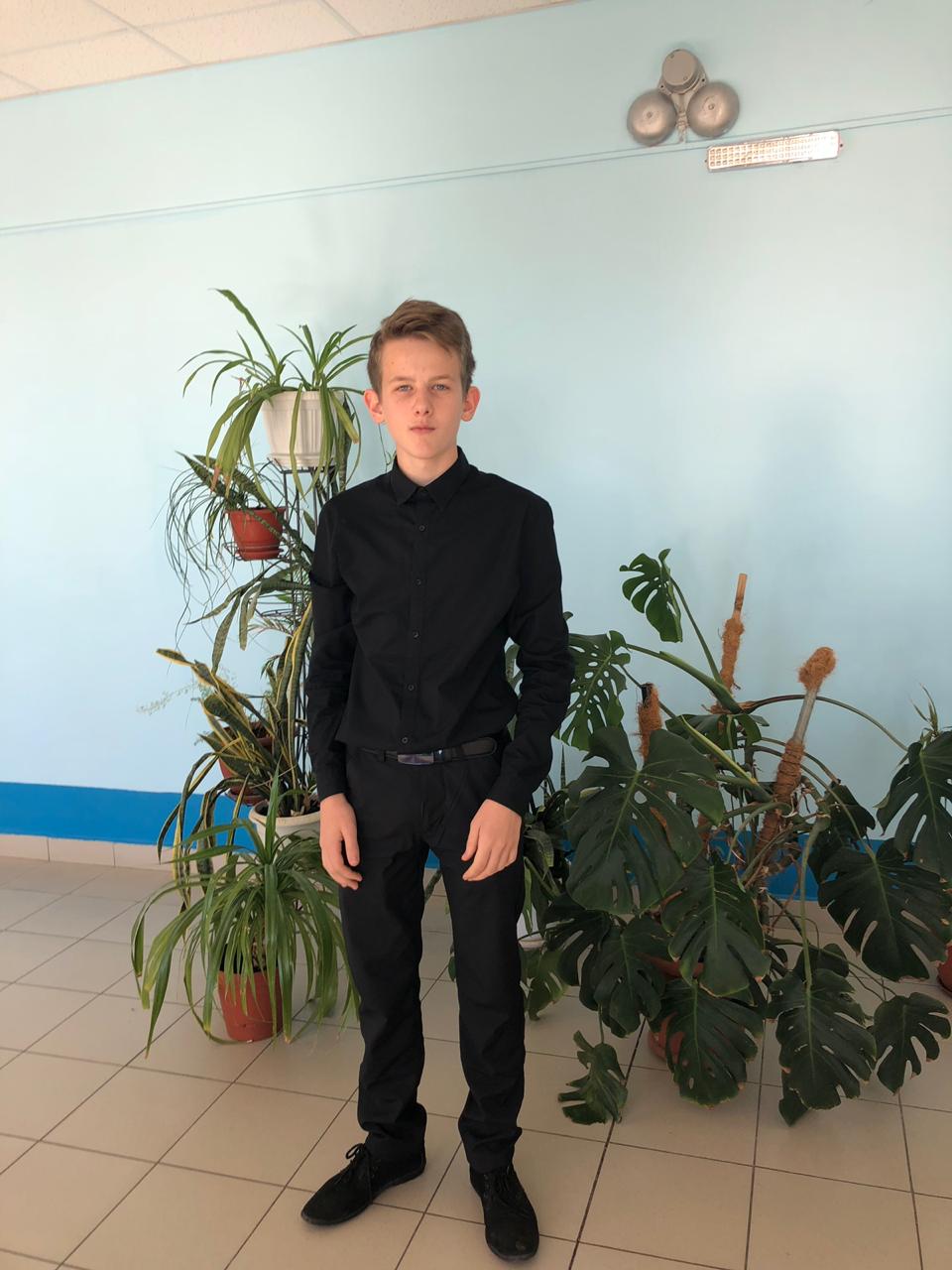 Ищенко Алексей8 «Б» класспризер муниципального этапа Всероссийской олимпиады школьниковпо ОБЖУчитель – Семендяев                     Сергей Викторович 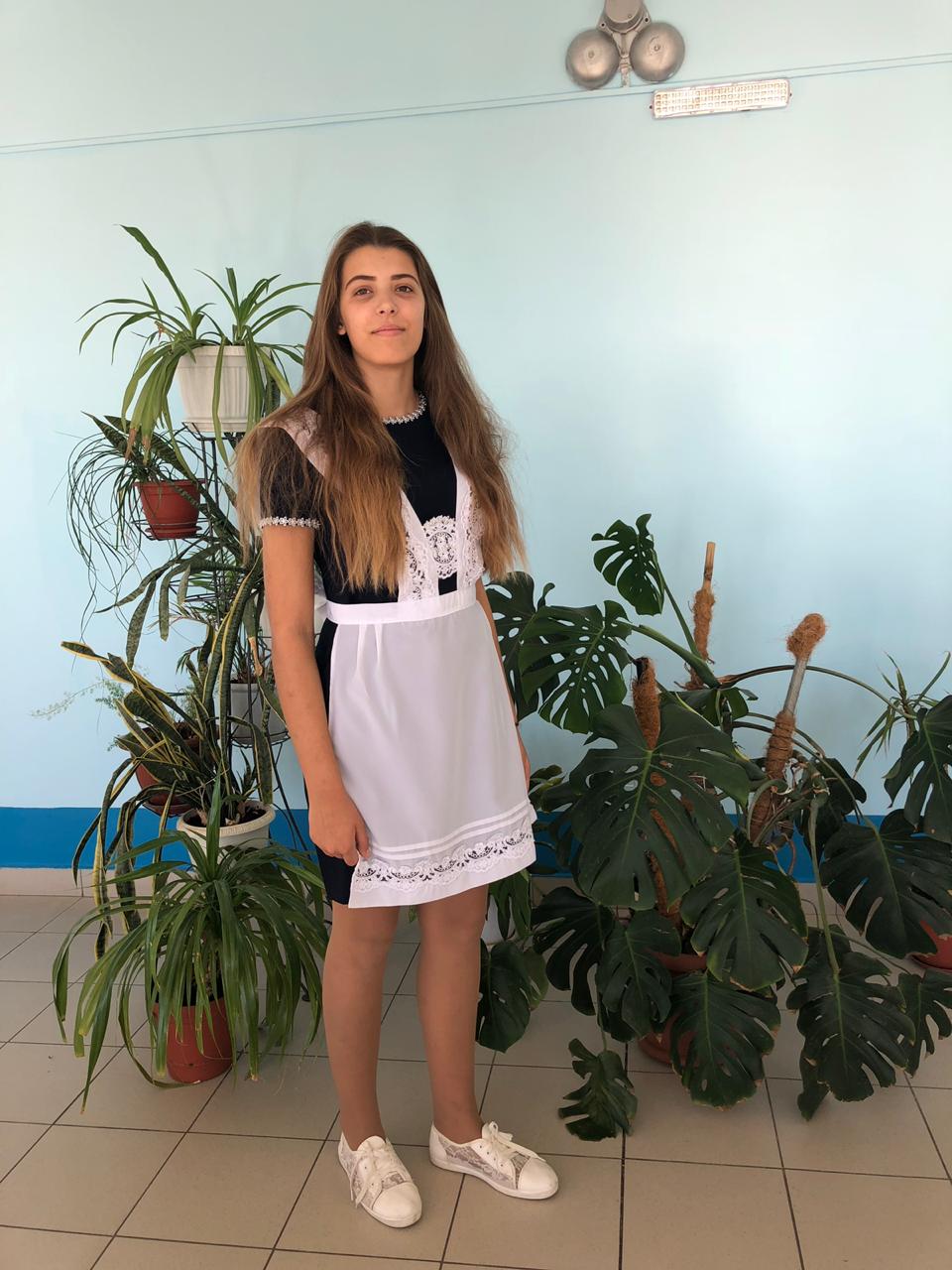 Радченко Виктория8 «Б» класспризер муниципального этапа Всероссийской олимпиады школьников по обществознанию    Учитель – Марьянина             Людмила Михайловна 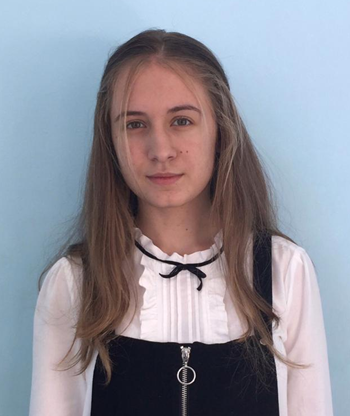 Голубева Софья7 «А» класспризер муниципального этапа Всероссийской олимпиады школьников по технологии    Учитель – Швыдких                          Марина Геннадьевна